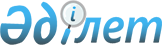 Талдықорған қаласы әкімдігінің 2010 жылғы 15 ақпандағы "2010 жылы қоғамдық жұмыстарды ұйымдастыру туралы" N 3-51 қаулысына өзгеріс енгізу туралы
					
			Күшін жойған
			
			
		
					Алматы облысы Талдықорған қаласы әкімдігінің 2010 жылғы 15 наурыздағы N 5-147 қаулысы. Алматы облысының әділет департаменті Талдықорған қаласының әділет басқармасында 2010 жылы 15 сәуірде N 2-1-115 тіркелді. Күші жойылды - Алматы облысы Талдықорған қаласы әкімдігінің 2011 жылғы 06 қаңтардағы N 1-14 қаулысымен      Ескерту. Күші жойылды - Алматы облысы Талдықорған қаласы әкімдігінің 2011.01.06 N 1-14 Қаулысымен      

Талдықорған қаласы прокурорының 2010 жылғы 12 наурыздағы N 7-02-295-10 наразылығы негізінде, Қазақстан Республикасының "Нормативтік құқықтық актілер туралы" Заңының 28-бабына сәйкес қала әкімдігі ҚАУЛЫ ЕТЕДІ:

       

1. Талдықорған қаласы әкімдігінің 2010 жылғы 15 ақпандағы "2010 жылғы қоғамдық жұмыстарды ұйымдастыру туралы" N 3-51 қаулысына келесі өзгеріс енгізілсін:

       

аталған қаулымен бекітілген "Талдықорған қаласының жұмыссыз азаматтарға, сондай-ақ толық емес жұмыс уақыты режимінде жұмыспен қамтылған қызметкерлер үшін 2010 жылғы қоғамдық жұмыстарға қатысатын ұйымдардың тізбелері, қоғамдық жұмыстардың түрлері, көлемі мен нақты жағдайлары, қатысушылардың еңбегіне төленетін ақының мөлшері мен оларды қаржыландыру көздері" қосымшасы жаңа редакцияда баяндалсын.

       

2. Осы қаулының орындалуын бақылау қала әкімінің орынбасары М.Қ. Көлбаевқа жүктелсін.

       3 

. Осы қаулы алғашқы ресми жарияланғаннан кейін күнтізбелік он үн өткен соң қолданысқа енгізіледі.      Қала әкімі                                 С. Жылқайдаров

Талдықорған қаласы әкімдігінің

2010 жылғы 15 наурыздағы

"Талдықорған қаласы әкімдігінің

2010 жылғы 15 ақпандағы

"2010 жылы қоғамдық жұмыстарды

ұйымдастыру туралы" N 3-51

қаулысына өзгеріс енгізу

туралы" N қаулысына

қосымша 

Талдықорған қаласының жұмыссыз азаматтарға, сондай-ақ толық

емес жұмыс уақыты режимінде жұмыспен қамтылған қызметкерлер

үшін 2010 жылғы қоғамдық жұмыстарға қатысатын ұйымдардың

тізбелері, қоғамдық жұмыстардың түрлері, көлемі мен нақты

жағдайлары, қатысушылардың еңбегіне төленетін ақының мөлшері

мен оларды қаржыландыру көздері
					© 2012. Қазақстан Республикасы Әділет министрлігінің «Қазақстан Республикасының Заңнама және құқықтық ақпарат институты» ШЖҚ РМК
				NҰйымдардың

тізбелеріҚоғамдық жұмыстар

түрлеріКөлемі

мен

нақты

жағдайларыҚоғамдық

жұмыстың

ұзақтығыҚатысушылардың

еңбегіне

төленетін

ақының

мөлшеріҚаржыландыру

көздері1Алматы

облыстық

басқармасы

"Қазақ

соқырлар

қоғамы"

қоғамдық

бірлесті-

гінің

филиалыКөзі көрмейтін

мүгедектерге

құжаттардың

көшірмесін түсіруге

және басып шығаруға

көмек көрсету.4500

дана6

сағаттөменгі

еңбекақыЖергілікті

бюджет

жұмыс

беруші-

лердің

қаражаты

есебінен1Алматы

облыстық

басқармасы

"Қазақ

соқырлар

қоғамы"

қоғамдық

бірлесті-

гінің

филиалыҰйымның аймағын

жинауға көмек

көрсету.100

шаршы

метр2Алматы

облыстық

мүгедектер

қоғамыМүгедек адамдарға

медициналық

мекемелеріне

апаруға көмек

көрсету.15

рет7

сағаттөменгі

еңбекақыжергілікті

бюджет

жұмыс

беруші-

лердің

қаражаты

есебінен3"Алматы

облысының

Азаматтық

Альянс"

ассоциа-

циясы

форма-

сындағы

заңды

тұлғалар

бірлестігіҰйымның аймағын

жинауға көмек

көрсету.60

шаршы

метр7

сағаттөменгі

еңбекақыжергілікті

бюджет

жұмыс

беруші-

лердің

қаражаты

есебінен4"ВИДЕРГЕБУРТ"

Талдықорған

немістер

қоғамдық

бірлестігіМәдени көпшілік

шараларды өткізуге

көмек көрсету.20

рет7

сағаттөменгі

еңбекақыжергілікті

бюджет

жұмыс

беруші-

лердің

қаражаты

есебінен5"Единство"

Талдықорған

қалалық

мүгедектер

қоғамы"

қоғамдық

бірлестігіМүгедек адамдарды

медициналық

мекемелеріне

апаруға көмек

көрсету.20

рет6

сағаттөменгі

еңбекақыжергілікті

бюджет

жұмыс

беруші-

лердің

қаражаты

есебінен5"Единство"

Талдықорған

қалалық

мүгедектер

қоғамы"

қоғамдық

бірлестігіҰйымның аймағын

жинауға көмек

көрсету50

шаршы

метр6

сағаттөменгі

еңбекақыжергілікті

бюджет

жұмыс

беруші-

лердің

қаражаты

есебінен6"Еркін

селолық

округінің

әкім

аппараты"

мемлекеттік

мекемесіКүл-қоқыстан

тазарту, шөптерді

шабу, қоршауларды

сырлау жұмыстарын

ұйымдастыруға, арық

жүйелерін

тереңдету,

тазалауға көмек

көрсету.2000

шаршы

метр6

сағаттөменгі

еңбекақыжергілікті

бюджет

жұмыс

беруші-

лердің

қаражаты

есебінен7"Жасөспірім"

дағдарыс

орталығы

қоғамдық

бірлестігіҚоғамдық шаралар

ұйымдастыруға және

өткізуге көмек

көрсету.20

рет7

сағаттөменгі

айлық

жалақыжергілікті

бюджет

жұмыс

беруші-

лердің

қаражаты

есебінен8"Жас

Ұрпақ"

жастар

қоғамдық

бірлестігіБалалар мен

жасөспірімдердің

бос уақыттарын

ұйымдастыру үшін

қоғамдық шаралар

өткізуге көмек

көрсету.15

рет7

сағаттөменгі

еңбекақыжергілікті

бюджет

жұмыс

беруші-

лердің

қаражаты

есебінен9"Көркейту"

қалалық

мемлекеттік

коммуналдық

кәсіпорныКүл-қоқыстан

тазарту, шөптерді

шабу, қоршауларды

сырлау жұмыстарын

ұйымдастыруға, арық

жүйелерін

тереңдетуге,

тазалауға көмек

көрсету.2500

шаршы

метр

айына6

сағаттөменгі

еңбекақыжергілікті

бюджет

жұмыс

беруші-

лердің

қаражаты

есебінен10"Қазақстан

Республикасы

Қызыл Ай

қоғамы"

қоғамдық

бірлес-

тігінің

Алматы

облыстық

комитеті

филиалыҚайырымдылық

іс-шараларын

өткізуге көмек

көрсету.20

рет7

сағаттөменгі

еңбекақыжергілікті

бюджет

жұмыс

беруші-

лердің

қаражаты

есебінен10"Қазақстан

Республикасы

Қызыл Ай

қоғамы"

қоғамдық

бірлес-

тігінің

Алматы

облыстық

комитеті

филиалыҰйымның аймағын

жинауға көмек

көрсету.60

шаршы

метр7

сағаттөменгі

еңбекақыжергілікті

бюджет

жұмыс

беруші-

лердің

қаражаты

есебінен11Мемлекеттік

зейнетақы

төлеу

жөніндегі

орталығының

Алматы

облыстық

филиалының

Талдықорған

қалалық

бөлімшесіҰйымның аймағын

жинауға көмек

көрсету.100

шаршы

метр7

сағаттөменгі

еңбекақыжергілікті

бюджет

жұмыс

беруші-

лердің

қаражаты

есебінен12"Мүгедек

және

ақыл-есі,

дене

бітімінің

кемістігі

бар

балаларға

қамқорлық

көрсетуші

ата-

аналардың

"Алпамыс"

ассоциациясы"

қоғамдық

бірлестігіМүгедек адамдарды

медициналық

мекемелеріне

апаруға көмек

көрсету.420

рет7

сағаттөменгі

еңбекақыжергілікті

бюджет

жұмыс

беруші-

лердің

қаражаты

есебінен12"Мүгедек

және

ақыл-есі,

дене

бітімінің

кемістігі

бар

балаларға

қамқорлық

көрсетуші

ата-

аналардың

"Алпамыс"

ассоциациясы"

қоғамдық

бірлестігіҰйымның аймағын

жинауға көмек

көрсету60

шаршы метр7

сағаттөменгі

еңбекақыжергілікті

бюджет

жұмыс

беруші-

лердің

қаражаты

есебінен13"Мүшелтой"

балалар

мен

жасөспірімдер

клубы"

қоғамдық

бірлестігіБалалар мен

жасөспірімдердің

бос уақыттарын

ұйымдастыруға көмек

көрсету.

Үйірме жұмыстарын

жүргізуге көмек

көрсету.3

секция7

сағаттөменгі

еңбекақыжергілікті

бюджет

жұмыс

беруші-

лердің

қаражаты

есебінен13"Мүшелтой"

балалар

мен

жасөспірімдер

клубы"

қоғамдық

бірлестігіҰйымның аймағын

жинауға көмек

көрсету.30

шаршы

метр7

сағаттөменгі

еңбекақыжергілікті

бюджет

жұмыс

беруші-

лердің

қаражаты

есебінен14"Мұрагер"

ардагерлер

мен

жастардың

істері

жөніндегі

қоғамдық

бірлестігіАрдагерлерді

медициналық

мекемелеріне

апаруға көмек

көрсету.20

рет6

сағаттөменгі

еңбекақыжергілікті

бюджет

жұмыс

беруші-

лердің

қаражаты

есебінен14"Мұрагер"

ардагерлер

мен

жастардың

істері

жөніндегі

қоғамдық

бірлестігіҰйымның аймағын

жинауға көмек

көрсету.30

шаршы

метр6

сағаттөменгі

еңбекақыжергілікті

бюджет

жұмыс

беруші-

лердің

қаражаты

есебінен15"Облыстық

қытай

"Күміс

тамыр"

этно-

мәдени

орталығы"

қоғамдық

бірлестігіҮйірме жұмыстарын

ұйымдастыру

мақсатында

жасөспірімдерді

капроннан гүл

композицияларын

жасауға және

дайындауға үйрету,3

секция7

сағаттөменгі

еңбекақыжергілікті

бюджет

жұмыс

беруші-

лердің

қаражаты

есебінен15"Облыстық

қытай

"Күміс

тамыр"

этно-

мәдени

орталығы"

қоғамдық

бірлестігібір реттік жұмыс

өткізуге көмек

көрсету (мерейтой

мен мерекелік

күндерге дайындық).10

рет7

сағаттөменгі

еңбекақыжергілікті

бюджет

жұмыс

беруші-

лердің

қаражаты

есебінен15"Облыстық

қытай

"Күміс

тамыр"

этно-

мәдени

орталығы"

қоғамдық

бірлестігіҰйымның аймағын

жинауға көмек

көрсету.60

шаршы

метр7

сағаттөменгі

еңбекақыжергілікті

бюджет

жұмыс

беруші-

лердің

қаражаты

есебінен16"Өтенай

селолық

округінің

әкім

аппараты"

мемлекеттік

мекемесіКүл-қоқыстан

тазарту, шөптерді

шабу, қоршауларды

сырлау жұмыстарын

ұйымдастыруға, арық

жүйелерін

тереңдетуге,

тазалауға көмек

көрсету.2500

шаршы

метр6

сағаттөменгі

еңбекақыжергілікті

бюджет

жұмыс

беруші-

лердің

қаражаты

есебінен17"Полония"

Талдықорған

аймақтық

поляк

мәдени-

ағарту

қоғамы"

қоғамдық

бірлестігіҮйірме жұмыстарын

ұйымдастыру

мақсатында

жасөспірімдерді

себеттал тоқуға

үйретуге көмек

көрсету,

мәдени-көпшілік

шараларды өткізуге

көмек көрсету.1

үйірме

20

рет7

сағаттөменгі

еңбекақыжергілікті

бюджет

жұмыс

беруші-

лердің

қаражаты

есебінен18"Талдықорған

аймақтық

әйелдерді

қолдау

орталығы"

қоғамдық

бірлестігіҚұжаттарды басып

шығаруға,

көшірмесін түсіруге

көмек көрсету.120

бет7 сағаттөменгі

еңбекақыжергілікті

бюджет

жұмыс

беруші-

лердің

қаражаты

есебінен18"Талдықорған

аймақтық

әйелдерді

қолдау

орталығы"

қоғамдық

бірлестігіҰйымның аймағын

жинауға көмек

көрсету.60 шаршы метр7 сағаттөменгі

еңбекақыжергілікті

бюджет

жұмыс

беруші-

лердің

қаражаты

есебінен19"Талдықорған

аймақтық

еңбекке

орналастыруға

жәрдем

көрсету

қоры"

қоғамдық

қорыЖұмыс іздеу клубы.35

рет7

сағаттөменгі

еңбекақыжергілікті

бюджет

жұмыс

беруші-

лердің

қаражаты

есебінен19"Талдықорған

аймақтық

еңбекке

орналастыруға

жәрдем

көрсету

қоры"

қоғамдық

қорыМекен-жайы бойынша

оқырмандарды

ескертуге көмек

көрсету.200

бет7

сағаттөменгі

еңбекақыжергілікті

бюджет

жұмыс

беруші-

лердің

қаражаты

есебінен19"Талдықорған

аймақтық

еңбекке

орналастыруға

жәрдем

көрсету

қоры"

қоғамдық

қорыОралмандар отбасына

әр-түрлі

құжаттардың

көшірмесін түсіруге

көмек көрсету.280

шаршы

метр7

сағаттөменгі

еңбекақыжергілікті

бюджет

жұмыс

беруші-

лердің

қаражаты

есебінен19"Талдықорған

аймақтық

еңбекке

орналастыруға

жәрдем

көрсету

қоры"

қоғамдық

қорыАғымдағы жөндеу

жұмыстарына

көмектесу (әктеу,

сырлау).280

шаршы

метр7

сағаттөменгі

еңбекақыжергілікті

бюджет

жұмыс

беруші-

лердің

қаражаты

есебінен19"Талдықорған

аймақтық

еңбекке

орналастыруға

жәрдем

көрсету

қоры"

қоғамдық

қорыҚұжаттарды басып

шығаруға,

көшірмесін түсіруге

көмек көрсету.130

бет7

сағаттөменгі

еңбекақыжергілікті

бюджет

жұмыс

беруші-

лердің

қаражаты

есебінен19"Талдықорған

аймақтық

еңбекке

орналастыруға

жәрдем

көрсету

қоры"

қоғамдық

қорыҰйымның аймағын

тазалауға көмек

көрсету.60

шаршы

метр7

сағаттөменгі

еңбекақыжергілікті

бюджет

жұмыс

беруші-

лердің

қаражаты

есебінен20"Талдықорған

қалалық

қорғаныс

істері

жөніндегі

басқармасы"

мемлекеттік

мекемесіҰйымның аймағын

тазалауға көмек

көрсету.60

шаршы

метр7

сағаттөменгі

еңбекақыжергілікті

бюджет

жұмыс

беруші-

лердің

қаражаты

есебінен21"Хан

дойбысын

дамыту

ұйымы"

қоғамдық

бірлестігіМәдени көпшілік

шараларды, спорттық

жарыстарды өткізуге

көмек көрсету.20

рет7

сағаттөменгі

еңбекақыжергілікті

бюджет

жұмыс

беруші-

лердің

қаражаты

есебінен